ENTΥΠΑ ΕΛΕΓΧΟΥ ΚΑΛΥΨΗΣ ΤΕΧΝΙΚΩΝ ΑΠΑΙΤΗΣΕΩΝΤης επιχείρησης …………………………………, έδρα …………...., οδός ………………….,  αριθμός ……,  ΑΦΜ………………, Δ.Ο.Υ. …………………..,τηλέφωνο ………………….                                                                                                                Ο ΠΡΟΣΦΕΡΩΝ Της επιχείρησης …………………………………, έδρα …………...., οδός ………………….,  αριθμός ……,  ΑΦΜ………………, Δ.Ο.Υ. …………………..,τηλέφωνο ………………….Ο ΠΡΟΣΦΕΡΩΝ ENTΥΠΑ ΕΛΕΓΧΟΥ ΚΑΛΥΨΗΣ ΤΕΧΝΙΚΩΝ ΑΠΑΙΤΗΣΕΩΝΤης επιχείρησης …………………………………, έδρα …………...., οδός ………………….,  αριθμός ……,  ΑΦΜ………………, Δ.Ο.Υ. …………………..,τηλέφωνο ………………….Ο ΠΡΟΣΦΕΡΩΝ Της επιχείρησης …………………………………, έδρα …………...., οδός ………………….,  αριθμός ……,  ΑΦΜ………………, Δ.Ο.Υ. …………………..,τηλέφωνο ………………….Ο ΠΡΟΣΦΕΡΩΝΤης επιχείρησης …………………………………, έδρα …………...., οδός ………………….,  αριθμός ……,  ΑΦΜ………………, Δ.Ο.Υ. …………………..,τηλέφωνο ………………….Ο ΠΡΟΣΦΕΡΩΝΤης επιχείρησης …………………………………, έδρα …………...., οδός ………………….,  αριθμός ……,  ΑΦΜ………………, Δ.Ο.Υ. …………………..,τηλέφωνο ………………….Ο ΠΡΟΣΦΕΡΩΝ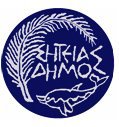 ελληνικη δημοκρατιαΔΗΜΟΣ   ΣΗΤΕΙΑΣΔ/νση Περιβάλλοντος & ΠρασίνουΑρ. Μελέτης : 11/28-02-2022ΤΙΤΛΟΣ ΠΡΑΞΗΣ:ΑΝΑΠΤΥΞΗ ΔΙΚΤΥΟΥ ΧΩΡΙΣΤΗΣ ΣΥΛΛΟΓΗΣ ΒΙΟΑΠΟΒΛΗΤΩΝ ΣΤΟ ΔΗΜΟ ΣΗΤΕΙΑΣΚωδικός Πράξης (ΟΠΣ): 5076429  Κωδικός Πράξης Σ.Α: 2022ΕΠ00210006ελληνικη δημοκρατιαΔΗΜΟΣ   ΣΗΤΕΙΑΣΔ/νση Περιβάλλοντος & ΠρασίνουΑρ. Μελέτης : 11/28-02-2022 ΥΠΟΕΡΓΟ 1 :«Προμήθεια μέσων για την χωριστή συλλογή και μεταφορά βιοαποβλήτων»Συνολικού Προϋπολογισμού  :  368.350,00 ευρώ (χωρίς το ΦΠΑ 24%)ΟΜΑΔΑ Α : Προμήθεια απορριμματοφόρων οχημάτων για την συλλογή και μεταφορά βιοαποβλήτωνC.P.V:  34144512-0  «Απορριμματοφόρα οχήματα με συμπιεστή απορριμμάτων»ΟΜΑΔΑ Α : Προμήθεια απορριμματοφόρων οχημάτων για την συλλογή και μεταφορά βιοαποβλήτωνC.P.V:  34144512-0  «Απορριμματοφόρα οχήματα με συμπιεστή απορριμμάτων»Α/ΑΕΙΔΟΣ1Μικρό δορυφορικό απορριμματοφόρο χωρητικότητας 6κ.μ 2Απορριμματοφόρο όχημα χωρητικότητας 14κ.μ με σύστημα πλύσης κάδων ελληνικη δημοκρατιαΔΗΜΟΣ   ΣΗΤΕΙΑΣΔ/νση Περιβάλλοντος & ΠρασίνουΑρ. Μελέτης : 11/28-02-2022ΤΙΤΛΟΣ ΠΡΑΞΗΣ:ΑΝΑΠΤΥΞΗ ΔΙΚΤΥΟΥ ΧΩΡΙΣΤΗΣ ΣΥΛΛΟΓΗΣ ΒΙΟΑΠΟΒΛΗΤΩΝ ΣΤΟ ΔΗΜΟ ΣΗΤΕΙΑΣΚωδικός Πράξης (ΟΠΣ): 5076429  Κωδικός Πράξης Σ.Α: 2022ΕΠ00210006ελληνικη δημοκρατιαΔΗΜΟΣ   ΣΗΤΕΙΑΣΔ/νση Περιβάλλοντος & ΠρασίνουΑρ. Μελέτης : 11/28-02-2022 ΥΠΟΕΡΓΟ 1 :«Προμήθεια μέσων για την χωριστή συλλογή και μεταφορά βιοαποβλήτων»Συνολικού Προϋπολογισμού  :  368.350,00 ευρώ (χωρίς το ΦΠΑ 24%)ENTΥΠΟ ΕΛΕΓΧΟΥ ΚΑΛΥΨΗΣ ΤΕΧΝΙΚΩΝ ΑΠΑΙΤΗΣΕΩΝ 1.ΜΙΚΡΟ ΔΟΡΥΦΟΡΙΚΟ ΑΠΟΡΡΙΜΜΑΤΟΦΟΡΟ ΧΩΡΗΤΙΚΟΤΗΤΑΣ 6Κ.ΜENTΥΠΟ ΕΛΕΓΧΟΥ ΚΑΛΥΨΗΣ ΤΕΧΝΙΚΩΝ ΑΠΑΙΤΗΣΕΩΝ 1.ΜΙΚΡΟ ΔΟΡΥΦΟΡΙΚΟ ΑΠΟΡΡΙΜΜΑΤΟΦΟΡΟ ΧΩΡΗΤΙΚΟΤΗΤΑΣ 6Κ.ΜENTΥΠΟ ΕΛΕΓΧΟΥ ΚΑΛΥΨΗΣ ΤΕΧΝΙΚΩΝ ΑΠΑΙΤΗΣΕΩΝ 1.ΜΙΚΡΟ ΔΟΡΥΦΟΡΙΚΟ ΑΠΟΡΡΙΜΜΑΤΟΦΟΡΟ ΧΩΡΗΤΙΚΟΤΗΤΑΣ 6Κ.ΜENTΥΠΟ ΕΛΕΓΧΟΥ ΚΑΛΥΨΗΣ ΤΕΧΝΙΚΩΝ ΑΠΑΙΤΗΣΕΩΝ 1.ΜΙΚΡΟ ΔΟΡΥΦΟΡΙΚΟ ΑΠΟΡΡΙΜΜΑΤΟΦΟΡΟ ΧΩΡΗΤΙΚΟΤΗΤΑΣ 6Κ.ΜΑ/ΑΕΛΑΧΙΣΤΕΣ ΤΕΧΝΙΚΕΣ ΑΠΑΙΤΗΣΕΙΣ(σύμφωνα με τις τεχνικές προδιαγραφές)ΑΠΑΝΤΗΣΗ:1)ΚΑΛΥΠΤΟΝΤΑΙ (θα πρέπει τουλάχιστον να καλύπτονται όλες οι ελάχιστες τεχνικές απαιτήσεις)   ή2)ΥΠΕΡΚΑΛΥΠΤΟΝΤΑΙ (στην περίπτωση αυτή θα πρέπει να αναφέρονται σαφώς τα τεχνικά χαρακτηριστικά τα οποία υπερκαλύπτονται ή/και τα επιπλέον προσφερόμενα χαρακτηριστικά  τα οποία αναφέρονται)ΠΑΡΑΠΟΜΠΗ(Τεχνικό φυλλάδιο/ τεχνική περιγραφή/Πιστοποίηση/Υπεύθυνη δήλωση τεχνικής προσφοράς)1Γενικές και ειδικές απαιτήσεις2Πλαίσιο Οχήματος3Κινητήρας4Συστήματα μετάδοσης5Συστήματα πέδησης6Συστήματα διεύθυνσης7Άξονες – αναρτήσεις8Καμπίνα οδήγησης9Χρωματισμός10Υπερκατασκευη11Κυρίως σώμα υπερκατασκευής12Σύστημα συμπίεσης13Σύστημα ανύψωσης κάδων14Σύστημα μετάδοσης κίνησης15Ηλεκτρικό σύστημα -χειρισμός16Τηλεματικός εξοπλισμός & Σύστημα Ζύγισης κάδων17Λειτουργικότητα, Αποδοτικότητα και Ασφάλεια18Ποιότητα-  Καταλληλότατα - Τεχνική Υποστήριξη19Δείγμα20Παράδοση Οχημάτων- Εκπαίδευση Προσωπικούελληνικη δημοκρατιαΔΗΜΟΣ   ΣΗΤΕΙΑΣΔ/νση Περιβάλλοντος & ΠρασίνουΑρ. Μελέτης : 11/28-02-2022ΤΙΤΛΟΣ ΠΡΑΞΗΣ:ΑΝΑΠΤΥΞΗ ΔΙΚΤΥΟΥ ΧΩΡΙΣΤΗΣ ΣΥΛΛΟΓΗΣ ΒΙΟΑΠΟΒΛΗΤΩΝ ΣΤΟ ΔΗΜΟ ΣΗΤΕΙΑΣΚωδικός Πράξης (ΟΠΣ): 5076429  Κωδικός Πράξης Σ.Α: 2022ΕΠ00210006ελληνικη δημοκρατιαΔΗΜΟΣ   ΣΗΤΕΙΑΣΔ/νση Περιβάλλοντος & ΠρασίνουΑρ. Μελέτης : 11/28-02-2022 ΥΠΟΕΡΓΟ 1 :«Προμήθεια μέσων για την χωριστή συλλογή και μεταφορά βιοαποβλήτων»Συνολικού Προϋπολογισμού  :  368.350,00 ευρώ (χωρίς το ΦΠΑ 24%)ENTΥΠΟ ΕΛΕΓΧΟΥ ΚΑΛΥΨΗΣ ΤΕΧΝΙΚΩΝ ΑΠΑΙΤΗΣΕΩΝ ΑΠΟΡΡΙΜΜΑΤΟΦΟΡΟ ΌΧΗΜΑ ΧΩΡΗΤΙΚΟΤΗΤΑΣ 14Κ.Μ ΜΕ ΣΥΣΤΗΜΑ ΠΛΥΣΗΣ ΚΑΔΩΝENTΥΠΟ ΕΛΕΓΧΟΥ ΚΑΛΥΨΗΣ ΤΕΧΝΙΚΩΝ ΑΠΑΙΤΗΣΕΩΝ ΑΠΟΡΡΙΜΜΑΤΟΦΟΡΟ ΌΧΗΜΑ ΧΩΡΗΤΙΚΟΤΗΤΑΣ 14Κ.Μ ΜΕ ΣΥΣΤΗΜΑ ΠΛΥΣΗΣ ΚΑΔΩΝENTΥΠΟ ΕΛΕΓΧΟΥ ΚΑΛΥΨΗΣ ΤΕΧΝΙΚΩΝ ΑΠΑΙΤΗΣΕΩΝ ΑΠΟΡΡΙΜΜΑΤΟΦΟΡΟ ΌΧΗΜΑ ΧΩΡΗΤΙΚΟΤΗΤΑΣ 14Κ.Μ ΜΕ ΣΥΣΤΗΜΑ ΠΛΥΣΗΣ ΚΑΔΩΝENTΥΠΟ ΕΛΕΓΧΟΥ ΚΑΛΥΨΗΣ ΤΕΧΝΙΚΩΝ ΑΠΑΙΤΗΣΕΩΝ ΑΠΟΡΡΙΜΜΑΤΟΦΟΡΟ ΌΧΗΜΑ ΧΩΡΗΤΙΚΟΤΗΤΑΣ 14Κ.Μ ΜΕ ΣΥΣΤΗΜΑ ΠΛΥΣΗΣ ΚΑΔΩΝΑ/ΑΕΛΑΧΙΣΤΕΣ ΤΕΧΝΙΚΕΣ ΑΠΑΙΤΗΣΕΙΣ(σύμφωνα με τις τεχνικές προδιαγραφές)ΑΠΑΝΤΗΣΗ:1)ΚΑΛΥΠΤΟΝΤΑΙ (θα πρέπει τουλάχιστον να καλύπτονται όλες οι ελάχιστες τεχνικές απαιτήσεις)   ή2)ΥΠΕΡΚΑΛΥΠΤΟΝΤΑΙ (στην περίπτωση αυτή θα πρέπει να αναφέρονται σαφώς τα τεχνικά χαρακτηριστικά τα οποία υπερκαλύπτονται ή/και τα επιπλέον προσφερόμενα χαρακτηριστικά  τα οποία αναφέρονται)ΠΑΡΑΠΟΜΠΗ(Τεχνικό φυλλάδιο/ τεχνική περιγραφή/Πιστοποίηση/Υπεύθυνη δήλωση τεχνικής προσφοράς)1Γενικές και ειδικές απαιτήσεις2Πλαίσιο Οχήματος3Κινητήρας4Συστήματα μετάδοσης5Συστήματα πέδησης6Συστήματα διεύθυνσης7Άξονες – αναρτήσεις8Καμπίνα οδήγησης9Χρωματισμός10Υπερκατασκευη11Κυρίως σώμα υπερκατασκευής12Σύστημα συμπίεσης13Σύστημα ανύψωσης κάδων14Σύστημα μετάδοσης κίνησης15Ηλεκτρικό σύστημα -χειρισμός16Σύστημα πλύσης κάδων17Τηλεματικός εξοπλισμός & Σύστημα Ζύγισης κάδων18Λειτουργικότητα, Αποδοτικότητα και Ασφάλεια19Ποιότητα-  Καταλληλότατα - Τεχνική Υποστήριξη20Δείγμα21Παράδοση Οχημάτων- Εκπαίδευση Προσωπικούελληνικη δημοκρατιαΔΗΜΟΣ   ΣΗΤΕΙΑΣΔ/νση Περιβάλλοντος & ΠρασίνουΑρ. Μελέτης : 11/28-02-2022ΤΙΤΛΟΣ ΠΡΑΞΗΣ:ΑΝΑΠΤΥΞΗ ΔΙΚΤΥΟΥ ΧΩΡΙΣΤΗΣ ΣΥΛΛΟΓΗΣ ΒΙΟΑΠΟΒΛΗΤΩΝ ΣΤΟ ΔΗΜΟ ΣΗΤΕΙΑΣΚωδικός Πράξης (ΟΠΣ): 5076429  Κωδικός Πράξης Σ.Α: 2022ΕΠ00210006ελληνικη δημοκρατιαΔΗΜΟΣ   ΣΗΤΕΙΑΣΔ/νση Περιβάλλοντος & ΠρασίνουΑρ. Μελέτης : 11/28-02-2022 ΥΠΟΕΡΓΟ 1 :«Προμήθεια μέσων για την χωριστή συλλογή και μεταφορά βιοαποβλήτων»Συνολικού Προϋπολογισμού  :  368.350,00 ευρώ (χωρίς το ΦΠΑ 24%)ΟΜΑΔΑ Β : Προμήθεια Κάδων & Βιοδιασπώμενων  σακουλών για την συλλογή και μεταφορά βιοαποβλήτων  C.P.V: 34928480-6 «Δοχεία και Κάδοι Απορριμμάτων»ΟΜΑΔΑ Β : Προμήθεια Κάδων & Βιοδιασπώμενων  σακουλών για την συλλογή και μεταφορά βιοαποβλήτων  C.P.V: 34928480-6 «Δοχεία και Κάδοι Απορριμμάτων»Α/ΑΕΙΔΟΣ1Τροχήλατοι πλαστικοί  κάδοι βιοαποβλήτων  χωρητικότητας 2Τροχήλατοι πλαστικοί κάδοι βιοαποβλήτων  χωρητικότητας 120 λίτρων3Βιοδιασπώμενες  σακούλες για συλλογή βιοαποβλήτων όγκου 10 λίτρων 4Βιοδιασπώμενες  σακούλες για συλλογή βιοαποβλήτων όγκου 140 λίτρωνελληνικη δημοκρατιαΔΗΜΟΣ   ΣΗΤΕΙΑΣΔ/νση Περιβάλλοντος & ΠρασίνουΑρ. Μελέτης : 11/28-02-2022ΤΙΤΛΟΣ ΠΡΑΞΗΣ:ΑΝΑΠΤΥΞΗ ΔΙΚΤΥΟΥ ΧΩΡΙΣΤΗΣ ΣΥΛΛΟΓΗΣ ΒΙΟΑΠΟΒΛΗΤΩΝ ΣΤΟ ΔΗΜΟ ΣΗΤΕΙΑΣΚωδικός Πράξης (ΟΠΣ): 5076429  Κωδικός Πράξης Σ.Α: 2022ΕΠ00210006ελληνικη δημοκρατιαΔΗΜΟΣ   ΣΗΤΕΙΑΣΔ/νση Περιβάλλοντος & ΠρασίνουΑρ. Μελέτης : 11/28-02-2022 ΥΠΟΕΡΓΟ 1 :«Προμήθεια μέσων για την χωριστή συλλογή και μεταφορά βιοαποβλήτων»Συνολικού Προϋπολογισμού  :  368.350,00 ευρώ (χωρίς το ΦΠΑ 24%)ENTΥΠΟ ΕΛΕΓΧΟΥ ΚΑΛΥΨΗΣ ΤΕΧΝΙΚΩΝ ΑΠΑΙΤΗΣΕΩΝ1.ΤΡΟΧΗΛΑΤΟΣ  ΠΛΑΣΤΙΚΟΣ ΚΑΔΟΣ ΣΥΛΛΟΓΗΣ ΒΙΟΑΠΟΒΛΗΤΩΝ ΧΩΡΗΤΙΚΟΤΗΤΑΣ 660LTENTΥΠΟ ΕΛΕΓΧΟΥ ΚΑΛΥΨΗΣ ΤΕΧΝΙΚΩΝ ΑΠΑΙΤΗΣΕΩΝ1.ΤΡΟΧΗΛΑΤΟΣ  ΠΛΑΣΤΙΚΟΣ ΚΑΔΟΣ ΣΥΛΛΟΓΗΣ ΒΙΟΑΠΟΒΛΗΤΩΝ ΧΩΡΗΤΙΚΟΤΗΤΑΣ 660LTENTΥΠΟ ΕΛΕΓΧΟΥ ΚΑΛΥΨΗΣ ΤΕΧΝΙΚΩΝ ΑΠΑΙΤΗΣΕΩΝ1.ΤΡΟΧΗΛΑΤΟΣ  ΠΛΑΣΤΙΚΟΣ ΚΑΔΟΣ ΣΥΛΛΟΓΗΣ ΒΙΟΑΠΟΒΛΗΤΩΝ ΧΩΡΗΤΙΚΟΤΗΤΑΣ 660LTENTΥΠΟ ΕΛΕΓΧΟΥ ΚΑΛΥΨΗΣ ΤΕΧΝΙΚΩΝ ΑΠΑΙΤΗΣΕΩΝ1.ΤΡΟΧΗΛΑΤΟΣ  ΠΛΑΣΤΙΚΟΣ ΚΑΔΟΣ ΣΥΛΛΟΓΗΣ ΒΙΟΑΠΟΒΛΗΤΩΝ ΧΩΡΗΤΙΚΟΤΗΤΑΣ 660LTΑ/ΑΕΛΑΧΙΣΤΕΣ ΤΕΧΝΙΚΕΣ ΑΠΑΙΤΗΣΕΙΣ(σύμφωνα με τις τεχνικές προδιαγραφές)ΑΠΑΝΤΗΣΗ:1)ΚΑΛΥΠΤΟΝΤΑΙ (θα πρέπει τουλάχιστον να καλύπτονται όλες οι ελάχιστες τεχνικές απαιτήσεις)   ή2)ΥΠΕΡΚΑΛΥΠΤΟΝΤΑΙ (στην περίπτωση αυτή θα πρέπει να αναφέρονται σαφώς τα τεχνικά χαρακτηριστικά τα οποία υπερκαλύπτονται ή/και τα επιπλέον προσφερόμενα χαρακτηριστικά  τα οποία αναφέρονται)ΠΑΡΑΠΟΜΠΗ(Τεχνικό φυλλάδιο/ τεχνική περιγραφή/Πιστοποίηση/Υπεύθυνη δήλωση τεχνικής προσφοράς)1Γενικές Απαιτήσεις2Κάδος3Κυρίως Σώμα4Ανάρτηση κάδου5Τροχοί6Καπάκι Κάδου7ΠΡΟΑΙΤΕΡΙΚΑ: Ύπαρξη Σύστηματος επιβραδυνόμενης επαναφοράς καπακιού (αμορτισέρ).   8Πιστοποιητικά κατασκευαστή9Βάρη10Εγγύηση-τεχνική υποστήριξηελληνικη δημοκρατιαΔΗΜΟΣ   ΣΗΤΕΙΑΣΔ/νση Περιβάλλοντος & ΠρασίνουΑρ. Μελέτης : 11/28-02-2022ΤΙΤΛΟΣ ΠΡΑΞΗΣ:ΑΝΑΠΤΥΞΗ ΔΙΚΤΥΟΥ ΧΩΡΙΣΤΗΣ ΣΥΛΛΟΓΗΣ ΒΙΟΑΠΟΒΛΗΤΩΝ ΣΤΟ ΔΗΜΟ ΣΗΤΕΙΑΣΚωδικός Πράξης (ΟΠΣ): 5076429  Κωδικός Πράξης Σ.Α: 2022ΕΠ00210006ελληνικη δημοκρατιαΔΗΜΟΣ   ΣΗΤΕΙΑΣΔ/νση Περιβάλλοντος & ΠρασίνουΑρ. Μελέτης : 11/28-02-2022 ΥΠΟΕΡΓΟ 1 :«Προμήθεια μέσων για την χωριστή συλλογή και μεταφορά βιοαποβλήτων»Συνολικού Προϋπολογισμού  :  368.350,00 ευρώ (χωρίς το ΦΠΑ 24%)ENTΥΠΟ ΕΛΕΓΧΟΥ ΚΑΛΥΨΗΣ ΤΕΧΝΙΚΩΝ ΑΠΑΙΤΗΣΕΩΝ2.ΤΡΟΧΗΛΑΤΟΣ ΠΛΑΣΤΙΚΟΣ ΚΑΔΟΣ ΣΥΛΛΟΓΗΣ ΒΙΟΑΠΟΒΛΗΤΩΝ ΧΩΡΗΤΙΚΟΤΗΤΑΣ  ENTΥΠΟ ΕΛΕΓΧΟΥ ΚΑΛΥΨΗΣ ΤΕΧΝΙΚΩΝ ΑΠΑΙΤΗΣΕΩΝ2.ΤΡΟΧΗΛΑΤΟΣ ΠΛΑΣΤΙΚΟΣ ΚΑΔΟΣ ΣΥΛΛΟΓΗΣ ΒΙΟΑΠΟΒΛΗΤΩΝ ΧΩΡΗΤΙΚΟΤΗΤΑΣ  ENTΥΠΟ ΕΛΕΓΧΟΥ ΚΑΛΥΨΗΣ ΤΕΧΝΙΚΩΝ ΑΠΑΙΤΗΣΕΩΝ2.ΤΡΟΧΗΛΑΤΟΣ ΠΛΑΣΤΙΚΟΣ ΚΑΔΟΣ ΣΥΛΛΟΓΗΣ ΒΙΟΑΠΟΒΛΗΤΩΝ ΧΩΡΗΤΙΚΟΤΗΤΑΣ  ENTΥΠΟ ΕΛΕΓΧΟΥ ΚΑΛΥΨΗΣ ΤΕΧΝΙΚΩΝ ΑΠΑΙΤΗΣΕΩΝ2.ΤΡΟΧΗΛΑΤΟΣ ΠΛΑΣΤΙΚΟΣ ΚΑΔΟΣ ΣΥΛΛΟΓΗΣ ΒΙΟΑΠΟΒΛΗΤΩΝ ΧΩΡΗΤΙΚΟΤΗΤΑΣ  Α/ΑΕΛΑΧΙΣΤΕΣ ΤΕΧΝΙΚΕΣ ΑΠΑΙΤΗΣΕΙΣ(σύμφωνα με τις τεχνικές προδιαγραφές)ΑΠΑΝΤΗΣΗ:1)ΚΑΛΥΠΤΟΝΤΑΙ (θα πρέπει τουλάχιστον να καλύπτονται όλες οι ελάχιστες τεχνικές απαιτήσεις)   ή2)ΥΠΕΡΚΑΛΥΠΤΟΝΤΑΙ (στην περίπτωση αυτή θα πρέπει να αναφέρονται σαφώς τα τεχνικά χαρακτηριστικά τα οποία υπερκαλύπτονται ή/και τα επιπλέον προσφερόμενα χαρακτηριστικά  τα οποία αναφέρονται)ΠΑΡΑΠΟΜΠΗ(Τεχνικό φυλλάδιο/ τεχνική περιγραφή/Πιστοποίηση/Υπεύθυνη δήλωση τεχνικής προσφοράς)1Γενικές Απαιτήσεις2Κάδος3Κυρίως Σώμα4Ανάρτηση κάδου5Τροχοί6Καπάκι Κάδου7Πιστοποιητικά κατασκευαστή8Βάρη9Εγγύηση-τεχνική υποστήριξηελληνικη δημοκρατιαΔΗΜΟΣ   ΣΗΤΕΙΑΣΔ/νση Περιβάλλοντος & ΠρασίνουΑρ. Μελέτης : 11/28-02-2022ΤΙΤΛΟΣ ΠΡΑΞΗΣ:ΑΝΑΠΤΥΞΗ ΔΙΚΤΥΟΥ ΧΩΡΙΣΤΗΣ ΣΥΛΛΟΓΗΣ ΒΙΟΑΠΟΒΛΗΤΩΝ ΣΤΟ ΔΗΜΟ ΣΗΤΕΙΑΣΚωδικός Πράξης (ΟΠΣ): 5076429  Κωδικός Πράξης Σ.Α: 2022ΕΠ00210006ελληνικη δημοκρατιαΔΗΜΟΣ   ΣΗΤΕΙΑΣΔ/νση Περιβάλλοντος & ΠρασίνουΑρ. Μελέτης : 11/28-02-2022 ΥΠΟΕΡΓΟ 1 :«Προμήθεια μέσων για την χωριστή συλλογή και μεταφορά βιοαποβλήτων»Συνολικού Προϋπολογισμού  :  368.350,00 ευρώ (χωρίς το ΦΠΑ 24%)ENTΥΠΟ ΕΛΕΓΧΟΥ ΚΑΛΥΨΗΣ ΤΕΧΝΙΚΩΝ ΑΠΑΙΤΗΣΕΩΝ3.ΒΙΟΔΙΑΣΠΩΜΕΝΕΣ  ΣΑΚΟΥΛΕΣ ΟΓΚΟΥ 10 ΛΙΤΡΩΝENTΥΠΟ ΕΛΕΓΧΟΥ ΚΑΛΥΨΗΣ ΤΕΧΝΙΚΩΝ ΑΠΑΙΤΗΣΕΩΝ3.ΒΙΟΔΙΑΣΠΩΜΕΝΕΣ  ΣΑΚΟΥΛΕΣ ΟΓΚΟΥ 10 ΛΙΤΡΩΝENTΥΠΟ ΕΛΕΓΧΟΥ ΚΑΛΥΨΗΣ ΤΕΧΝΙΚΩΝ ΑΠΑΙΤΗΣΕΩΝ3.ΒΙΟΔΙΑΣΠΩΜΕΝΕΣ  ΣΑΚΟΥΛΕΣ ΟΓΚΟΥ 10 ΛΙΤΡΩΝENTΥΠΟ ΕΛΕΓΧΟΥ ΚΑΛΥΨΗΣ ΤΕΧΝΙΚΩΝ ΑΠΑΙΤΗΣΕΩΝ3.ΒΙΟΔΙΑΣΠΩΜΕΝΕΣ  ΣΑΚΟΥΛΕΣ ΟΓΚΟΥ 10 ΛΙΤΡΩΝΑ/ΑΕΛΑΧΙΣΤΕΣ ΤΕΧΝΙΚΕΣ ΑΠΑΙΤΗΣΕΙΣ(σύμφωνα με τις τεχνικές προδιαγραφές)ΑΠΑΝΤΗΣΗ:1)ΚΑΛΥΠΤΟΝΤΑΙ (θα πρέπει τουλάχιστον να καλύπτονται όλες οι ελάχιστες τεχνικές απαιτήσεις)   ή2)ΥΠΕΡΚΑΛΥΠΤΟΝΤΑΙ (στην περίπτωση αυτή θα πρέπει να αναφέρονται σαφώς τα τεχνικά χαρακτηριστικά τα οποία υπερκαλύπτονται ή/και τα επιπλέον προσφερόμενα χαρακτηριστικά  τα οποία αναφέρονται)ΠΑΡΑΠΟΜΠΗ(Τεχνικό φυλλάδιο/ τεχνική περιγραφή/Πιστοποίηση/Υπεύθυνη δήλωση τεχνικής προσφοράς)1Υλικό2Χωρητικότητα3Διαστάσεις4Πάχος5Αντοχή6Συγκόλληση ραφών7Σφραγίδα – σήμανσηελληνικη δημοκρατιαΔΗΜΟΣ   ΣΗΤΕΙΑΣΔ/νση Περιβάλλοντος & ΠρασίνουΑρ. Μελέτης : 11/28-02-2022ΤΙΤΛΟΣ ΠΡΑΞΗΣ:ΑΝΑΠΤΥΞΗ ΔΙΚΤΥΟΥ ΧΩΡΙΣΤΗΣ ΣΥΛΛΟΓΗΣ ΒΙΟΑΠΟΒΛΗΤΩΝ ΣΤΟ ΔΗΜΟ ΣΗΤΕΙΑΣΚωδικός Πράξης (ΟΠΣ): 5076429  Κωδικός Πράξης Σ.Α: 2022ΕΠ00210006ελληνικη δημοκρατιαΔΗΜΟΣ   ΣΗΤΕΙΑΣΔ/νση Περιβάλλοντος & ΠρασίνουΑρ. Μελέτης : 11/28-02-2022 ΥΠΟΕΡΓΟ 1 :«Προμήθεια μέσων για την χωριστή συλλογή και μεταφορά βιοαποβλήτων»Συνολικού Προϋπολογισμού  :  368.350,00 ευρώ (χωρίς το ΦΠΑ 24%)ENTΥΠΟ ΕΛΕΓΧΟΥ ΚΑΛΥΨΗΣ ΤΕΧΝΙΚΩΝ ΑΠΑΙΤΗΣΕΩΝ4. ΒΙΟΔΙΑΣΠΩΜΕΝΕΣ  ΣΑΚΟΥΛΕΣ ΟΓΚΟΥ 140 ΛΙΤΡΩΝENTΥΠΟ ΕΛΕΓΧΟΥ ΚΑΛΥΨΗΣ ΤΕΧΝΙΚΩΝ ΑΠΑΙΤΗΣΕΩΝ4. ΒΙΟΔΙΑΣΠΩΜΕΝΕΣ  ΣΑΚΟΥΛΕΣ ΟΓΚΟΥ 140 ΛΙΤΡΩΝENTΥΠΟ ΕΛΕΓΧΟΥ ΚΑΛΥΨΗΣ ΤΕΧΝΙΚΩΝ ΑΠΑΙΤΗΣΕΩΝ4. ΒΙΟΔΙΑΣΠΩΜΕΝΕΣ  ΣΑΚΟΥΛΕΣ ΟΓΚΟΥ 140 ΛΙΤΡΩΝENTΥΠΟ ΕΛΕΓΧΟΥ ΚΑΛΥΨΗΣ ΤΕΧΝΙΚΩΝ ΑΠΑΙΤΗΣΕΩΝ4. ΒΙΟΔΙΑΣΠΩΜΕΝΕΣ  ΣΑΚΟΥΛΕΣ ΟΓΚΟΥ 140 ΛΙΤΡΩΝΑ/ΑΕΛΑΧΙΣΤΕΣ ΤΕΧΝΙΚΕΣ ΑΠΑΙΤΗΣΕΙΣ(σύμφωνα με τις τεχνικές προδιαγραφές)ΑΠΑΝΤΗΣΗ:1)ΚΑΛΥΠΤΟΝΤΑΙ (θα πρέπει τουλάχιστον να καλύπτονται όλες οι ελάχιστες τεχνικές απαιτήσεις)   ή2)ΥΠΕΡΚΑΛΥΠΤΟΝΤΑΙ (στην περίπτωση αυτή θα πρέπει να αναφέρονται σαφώς τα τεχνικά χαρακτηριστικά τα οποία υπερκαλύπτονται ή/και τα επιπλέον προσφερόμενα χαρακτηριστικά  τα οποία αναφέρονται)ΠΑΡΑΠΟΜΠΗ(Τεχνικό φυλλάδιο/ τεχνική περιγραφή/Πιστοποίηση/Υπεύθυνη δήλωση τεχνικής προσφοράς)1Υλικό2Χωρητικότητα3Διαστάσεις4Πάχος5Αντοχή6Συγκόλληση ραφών7Σφραγίδα – σήμανση